  Nowy Sącz, dnia 30.10.2019r.ZAPYTANIE OFERTOWENr sprawy 1968/ZZN/2019/ARZamawiający, PAŃSTWOWE GOSPODARSTWO WODNE WODY POLSKIE      REGIONALNY ZARZĄD GOSPODARKI WODNEJ W KRAKOWIE     – ZARZĄD ZLEWNI W NOWYM SĄCZU 33-300 Nowy Sącz, ul. Naściszowska 31w związku z prowadzonym postępowaniem o wartości nie większej niż 30 000 euro, zaprasza do złożenia oferty na wykonanie zadania pt.:„Zakup oleju opałowego jednostkom organizacyjnym Państwowego Gospodarstwa Wodnego Wody Polskie, RZGW w Krakowie - Zarząd Zlewni Nowy Sącz”Termin realizacji zamówienia: do 31.10.2020 r.Osoby wskazane do kontaktu: Leszek Filipowicz – w sprawach związanych z przedmiotem zamówienia                                      - tel: 18 441-37-89 wew.20        Anna Radzik - w sprawach proceduralnych - tel: 18 441-37-89 wew. 28Kryteria wyboru ofert: najniższa cena – 100%Zakres zamówienia – Opis przedmiotu zamówienia:       Przedmiotem zamówienia jest „Zakup oleju opałowego jednostkom organizacyjnym Państwowego Gospodarstwa Wodnego Wody Polskie RZGW w Krakowie - Zarząd Zlewni Nowy Sącz”.      Zamawianym materiałem będzie olej opałowy lekki przeznaczony do zbiorników kotłowni centralnego ogrzewania. Olej opałowy będący przedmiotem zamówienia musi spełniać wymagania jakościowe określone Polską Normą (PN-C-96024) „Przetwory naftowe. Oleje Opałowe w zakresie oleju opałowego lekkiego gatunek L-1 oraz rozporządzenia Ministra Gospodarki z dnia 01 grudnia 2016r. w sprawie wymagań jakościowych dotyczących zawartości siarki dla olejów oraz rodzajów instalacji i warunków, w których będą stosowane ciężkie oleje opałowe (Dz. U. z 2016 poz. 2008).Szczegółowy Opis przedmiotu zamówienia stanowi załącznik nr. 7 do Zapytania ofertowego.Wymagania, jakie powinni spełniać Wykonawcy zamówienia w zakresie dokumentów 
i oświadczeń: Wykonawca wykaże, że posiada aktualną koncesję Prezesa Urzędu Regulacji Energetyki na wykonywanie działalności gospodarczej w zakresie obrotu paliwami objętymi zamówieniem, stosownie do art. 32 ust. 1 pkt 4 ustawy z dnia 10 kwietnia 1997 r. – Prawo Energetyczne (t.j. Dz. U. z 2018 r. poz. 755 ze zm.),Znajdują się w zdolności technicznej lub zawodowej - Zamawiający uzna warunek 
za spełniony, jeżeli Wykonawca wykaże, że: wykonał, a przypadku świadczeń okresowych lub ciągłych również wykonuje, w okresie ostatnich 3 lat przed upływem terminu składania ofert, a jeżeli okres prowadzenia działalności jest krótszy – to w tym okresie, przynajmniej 1 dostawę polegającą na: dostawie oleju opałowego. W celu potwierdzenia spełnienia ww. warunku, Wykonawca złoży wypełniony załącznik nr 4 „Wykaz zrealizowanych zamówień”.Wzór umowy stanowi załącznik do niniejszego Zapytania ofertowego.Wymagania dotyczące zabezpieczenia należytego wykonania umowy, sposobu oraz formy jego wniesienia (jeżeli wymagane): nie dotyczyWarunki gwarancji: nie dotyczyOpis sposobu obliczenia ceny: Cenę oferty należy wyliczyć zgodnie z zestawieniem usług objętych zamówieniem 
i wykazanym w kosztorysie ofertowym. Suma poszczególnych pozycji zestawienia powiększona o podatek VAT stanowić będzie cenę oferty, którą należy wpisać 
do formularza oferty. Cena oferty musi zawierać wszelkie koszty niezbędne 
do zrealizowania zamówienia. Wykonawca nie może dokonywać żadnych zmian 
w zakresie ilości jednostek podanych w zestawieniu.Sposób przygotowania oferty i jej zawartość:Ofertę należy sporządzić w języku polskim, w formie pisemnej, umieścić w zabezpieczonej kopercie i opisanej w następujący sposób: nazwa i adres zamawiającego, nazwa i adres wykonawcy, z adnotacją „Zapytanie ofertowe nr sprawy 1968/ZZN/2019/AR”Kompletna oferta musi zawierać: Formularz oferty.Kosztorys ofertowyAktualny odpis z właściwego rejestru lub z CEiDG.Oświadczenie WykonawcyAktualną koncesję Prezesa Urzędu Regulacji Energetyki na wykonywanie działalności gospodarczej w zakresie obrotu paliwami objętymi zamówieniem 
– na potwierdzenie spełnienia warunku udziału w postępowaniu, zgodnie z wymaganiami opisanymi w punkcie nr 6 zapytania ofertowegoPotwierdzenie spełnienia warunku udziału w postępowaniu, zgodnie z wymaganiami opisanymi w punkcie nr 6 zapytania ofertowego (tj. referencje, poświadczenia, protokoły odbioru itp.) wraz z załącznikiem „Wykaz zrealizowanych zamówień” Oświadczenie Wykonawcy (RODO)Dopuszczalność negocjacji i ich zakres: nieMiejsce i termin złożenia ofert:          Ofertę należy złożyć do dnia 06.11.2019 r., do godziny 10:00,           w siedzibie Zamawiającego w Państwowe Gospodarstwo Wodne Wody Polskie           Regionalny Zarząd Gospodarki Wodnej W Krakowie – Zarząd Zlewni w Nowym            Sączu 33-300 Nowy Sącz, ul. Naściszowska 31Otwarcie ofert odbędzie się w siedzibie Zamawiającego - Zarząd Zlewni w Nowym            Sączu 33-300 Nowy Sącz, ul. Naściszowska 31, pok. 27 o godz. 10:15  Termin związania ofertą: 30 dniDodatkowe informacje niezbędne do przygotowania oferty: Anna Radzik - w sprawach proceduralnych - tel: 18 441-37-89 wew. 28Zgodnie z art. 13 ust. 1 i 2 rozporządzenia Parlamentu Europejskiego i Rady (UE) 2016/679 z dnia 27 kwietnia 2016 r. w sprawie ochrony osób fizycznych w związku z przetwarzaniem danych osobowych i w sprawie swobodnego przepływu takich danych oraz uchylenia dyrektywy 95/46/WE (ogólne rozporządzenie o ochronie danych) (Dz. Urz. UE L 119 z 04.05.2016, str. 1), dalej „RODO”, informuję, że: administratorem Pani/Pana danych osobowych jest Państwowe Gospodarstwo Wodne Wody Polskie z siedzibą w Warszawie 00-844, ul. Grzybowska 80/82, REGON: 368302575, NIP: 527-282-56-16 kontakt z Inspektorem Ochrony Danych Osobowych w PGW WP iod@wody.gov.pl Pani/Pana dane osobowe przetwarzane będą na podstawie art. 6 ust. 1 lit. c RODO w celu związanym z zapytania ofertowego na „Zakup oleju opałowego jednostkom organizacyjnym Państwowego Gospodarstwa Wodnego Wody Polskie, RZGW 
w Krakowie - Zarząd Zlewni Nowy Sącz” Nr 1968/ZZN/2019/AR odbiorcami Pani/Pana danych osobowych będą osoby lub podmioty, którym udostępniona zostanie dokumentacja postępowania w oparciu o art. 8 oraz art. 96 ust. 3 ustawy z dnia 29 stycznia 2004 r. – Prawo zamówień publicznych (Dz. U. z 2018r. poz. 1986 z późn. zm.), dalej „ustawa Pzp”;Pani/Pana dane osobowe będą przechowywane, zgodnie z art. 97 ust. 1 ustawy Pzp, przez okres 5 lat od dnia zakończenia postępowania o udzielenie zamówienia, a jeżeli czas trwania umowy przekracza 5 lat, okres przechowywania obejmuje cały czas trwania umowy;obowiązek podania przez Panią/Pana danych osobowych bezpośrednio Pani/Pana dotyczących jest wymogiem ustawowym określonym w przepisach ustawy Pzp, związanym z udziałem w postępowaniu o udzielenie zamówienia publicznego; konsekwencje niepodania określonych danych wynikają z ustawy Pzp;  w odniesieniu do Pani/Pana danych osobowych decyzje nie będą podejmowane w sposób zautomatyzowany, stosowanie do art. 22 RODO;posiada Pani/Pan:na podstawie art. 15 RODO prawo dostępu do danych osobowych Pani/Pana dotyczących;na podstawie art. 16 RODO prawo do sprostowania Pani/Pana danych osobowych*;na podstawie art. 18 RODO prawo żądania od administratora ograniczenia przetwarzania danych osobowych z zastrzeżeniem przypadków, o których mowa w art. 18 ust. 2 RODO **;  prawo do wniesienia skargi do Prezesa Urzędu Ochrony Danych Osobowych, gdy uzna Pani/Pan, że przetwarzanie danych osobowych Pani/Pana dotyczących narusza przepisy RODO;nie przysługuje Pani/Panu:w związku z art. 17 ust. 3 lit. b, d lub e RODO prawo do usunięcia danych osobowych;prawo do przenoszenia danych osobowych, o którym mowa w art. 20 RODO;na podstawie art. 21 RODO prawo sprzeciwu, wobec przetwarzania danych osobowych, gdyż podstawą prawną przetwarzania Pani/Pana danych osobowych jest art. 6 ust. 1 lit. c RODO. Wraz z ofertą Wykonawca jest zobowiązany złożyć oświadczenie o treści: Oświadczam, 
że wypełniłem obowiązki informacyjne przewidziane w art. 13 lub art. 14 RODO wobec osób fizycznych, od których dane osobowe bezpośrednio lub pośrednio pozyskałem w celu ubiegania się o udzielenie zamówienia publicznego w niniejszym postępowaniu [W przypadku gdy wykonawca nie przekazuje danych osobowych innych niż bezpośrednio jego dotyczących lub zachodzi wyłączenie stosowania obowiązku informacyjnego, stosownie do art. 13 ust. 4 lub art. 14 ust. 5 RODO treści oświadczenia wykonawca nie składa]._________________________________________* Wyjaśnienie: skorzystanie z prawa do sprostowania nie może skutkować zmianą wyniku postępowania
o udzielenie zamówienia publicznego ani zmianą postanowień umowy w zakresie niezgodnym z ustawą Pzp oraz nie może naruszać integralności protokołu oraz jego załączników.** Wyjaśnienie: prawo do ograniczenia przetwarzania nie ma zastosowania w odniesieniu do przechowywania, w celu zapewnienia korzystania ze środków ochrony prawnej lub w celu ochrony praw innej osoby fizycznej lub prawnej, lub z uwagi na ważne względy interesu publicznego Unii Europejskiej lub państwa członkowskiego.Załączniki:1. Formularz oferty.2. Oświadczenie Wykonawcy3. Kosztorys ofertowy4. Druk „Wykaz zrealizowanych zamówień” 5. Wzór umowy 6. Oświadczenie Wykonawcy (RODO)7. Opis przedmiotu zamówienia 								            .................................................Data, podpis i pieczęć Dyrektora RZGW albo dyrektora komórki organizacyjnej w KZGW, nadzorującego daną jednostkę lub komórkę organizacyjną inicjującą postępowaniaZałącznik nr 1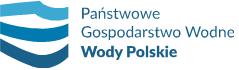 			(miejscowość, data)(pieczęć wykonawcy)Państwowe Gospodarstwo WodneWody PolskieZarząd Zlewni w Nowym Sączuul. Naściszowska 3131-300 Nowy SączFORMULARZ OFERTYNazwa.............................................................................................................................Siedziba..........................................................................................................................Nr telefonu/faksu............................................................................................................Nr NIP.............................................................................................................................Nr REGON......................................................................................................................e-mail: ............................................................................................................................              Nr rachunku bankowego ................................................................................................ Składając ofertę na zapytanie ofertowe Nr sprawy: 1968/ZZN/2019/AR                    w związku z prowadzonym postępowaniem na wykonanie zadania pt.:„Zakup oleju opałowego jednostkom organizacyjnym Państwowego Gospodarstwa Wodnego Wody Polskie, RZGW w Krakowie - Zarząd Zlewni Nowy Sącz”zobowiązujemy się do:1.	Wykonania przedmiotu zamówienia za cenę: 	  	 zł. bruttosłownie: ………………………………………………………………………w tym: cena netto 		 zł.podatek VAT: 		 zł.2.	Wykonania dostaw stanowiących przedmiot zamówienia w terminie 
     do dnia 31.10.2020 r.3. Informujemy, że jesteśmy (zaznaczyć właściwe) małym przedsiębiorstwem średnim przedsiębiorstwem żadne z powyższych4. Oświadczamy, że w przypadku uznania naszej oferty za najkorzystniejszą zobowiązujemy się do wykonania przedmiotu zamówienia na warunkach określonych w Zapytaniu ofertowym oraz istotnymi postanowieniami umowy. 5. Akceptujemy warunki płatności zgodnie z zapisami przedstawionymi we wzorze umowy.6. Oferta składa się z                ponumerowanych stron.Data i podpis WykonawcyZałącznik nr 2.......................................................Nazwa i adres Wykonawcy/ówOŚWIADCZENIE podmiotu dotyczące przesłanek wykluczenia z postępowaniaDotyczy: postępowania prowadzonego w trybie art. 4. ust.8........................................................................................................................................1. Oświadczam/y, że mogę/możemy ubiegać się o udzielenie zamówienia i spełniam/y warunki dotyczące:1) posiadania uprawnień do wykonywania określonej działalności lub czynności, jeżeli przepisy prawa nakładają obowiązek ich posiadania; 2) posiadania wiedzy i doświadczenia;3) dysponowania odpowiednim potencjałem technicznym oraz osobami zdolnymi 
do wykonania zamówienia; 2. Oświadczam, że nie wydano wobec mnie prawomocnego wyroku, ostatecznej decyzji administracyjnej o zaleganiu z uiszczaniem podatków, opłat lub składek na ubezpieczenia społeczne lub zdrowotne.3. Oświadczam, że brak jest wobec mnie orzeczenia tytułem środka zapobiegawczego zakazu ubiegania się o zamówienie publiczne.4. Oświadczam, że nie wydano wobec mnie prawomocnego wyroku sądu skazującego 
za wykroczenie na karę ograniczenia wolności lub grzywny.5. Oświadczam, że nie zalegam z opłacaniem podatków i opłat lokalnych, o których mowa 
w ustawie z dnia 12 stycznia 1991 r. o podatkach i opłatach lokalnych (Dz.U. z 2016 r. poz. 716........................... dnia ……………r.…………......................................................................Podpis/y/ osoby/osób uprawnionych do reprezentowania WykonawcówZałącznik nr 3KOSZTORYS OFERTOWY„Zakup oleju opałowego jednostkom organizacyjnym Państwowego Gospodarstwa Wodnego Wody Polskie, RZGW w Krakowie - Zarząd Zlewni Nowy Sącz”* upust w %, o który każdorazowo zostanie pomniejszona cena zakupu oleju w danym dniu zakupu przez cały okres realizacji umowyUWAGA: Kwoty podane przez Wykonawcę w „Kosztorysie ofertowym” winny odpowiadać kwotom podanym 
w załączniku Nr 1 do Zapytania ofertowego (Formularz oferty).………..........…….dnia………………….			       ………………………………..     miejscowość                                                           		 podpis i pieczęć osób/y upoważnionejZałącznik nr 4(pieczęć adresowa Wykonawcy)NIP: ....................................................REGON: .............................................			            tel.: .....................................................				            adres: e – mail: ....................................	Wykaz zrealizowanych zamówieńskładany na potwierdzenie spełnienia warunku udziału w postępowaniu pn.  „Zakup oleju opałowego jednostkom organizacyjnym Państwowego Gospodarstwa Wodnego Wody Polskie, RZGW w Krakowie - Zarząd Zlewni Nowy Sącz”Oświadczam, że w okresie ostatnich 3 lat przed upływem terminu składania ofert w przedmiotowym postępowaniu Wykonawca zrealizował niżej wymienione zamówienia:Jednocześnie załączam dowody potwierdzające, że zamówienia wskazane w niniejszym wykazie zostały wykonane należycie / Oświadczam, że zamówienia wskazane w niniejszym wykazie zostały wykonane należycie. Załącznik nr 5Druk „WZÓR UMOWY”W dniu.....................w.....................pomiędzy:Państwowym Gospodarstwem Wodnym Wody Polskie, ……………………………………………………………………………………………… 
NIP: 5272825616 REGON: 368302575,zwanym dalej „Zamawiającym”,a......................................................................................................................................-sąd rejestrowy, numer rejestru, kapitał zakładowy – w przypadku spółki z o.o., akcyjnej, spółki jawnej…………………………………………………………………….Centralna Ewidencja i Informacja o Działalności Gospodarczej (CEIDG) lub-numer i miejsce wpisu do ewidencji działalności gospodarczej w przypadku osób fizycznych prowadzących działalność gospodarczą …………………………………….zwanym dalej „Wykonawcą” z siedzibą w ..........................  reprezentowanym przez:......................................................................................................................................NIP: ........................................................... REGON.....................................................Rachunek bankowy: ....................................... nr: ..........................................................została zawarta umowa o następującej treści:Do niniejszej umowy nie stosuje się ustawy z dnia 29 stycznia 2004 r. Prawo zamówień publicznych (tekst jednolity Dz. U. z 2018r. poz. 1986 z późn. zm.), na podstawie art. 4 pkt.8.§ 1.1.	Przedmiotem niniejszej Umowy jest sukcesywna sprzedaż oleju opałowego lekkiego na rzecz jednostek organizacyjnych Państwowego Gospodarstwa Wodnego Wody Polskie tj.: Zarządu Zlewni w Nowym Sączu, ul. Naściszowska 31, 33-300 Nowy Sącz – zwanego dalej Odbiorcą.2.	Wartość szacunkowa zamówienia w ujęciu ilościowym wynosi 10 000,00 litrów. Określona ilość szacunkowa oleju opałowego stanowi maksymalne zapotrzebowanie w okresie obowiązywania Umowy, przy czym Odbiorcy przysługuje prawo do ograniczenia zamówienia w zakresie ilościowym.3.	Wykonawcy nie przysługują wobec Zamawiającego i Odbiorcy żadne roszczenia z tytułu ograniczenia zamówienia w zakresie ilościowym oraz z tytułu niewyczerpania całkowitej wartości wynagrodzenia Wykonawcy brutto, określonego w § 4 ust. 1 Umowy. § 2.1.	Olej opałowy będzie dostarczany sukcesywnie, w ilości wskazanej przez Odbiorcę, zgodnie z jego bieżącymi potrzebami.2.	Wykonawca dostarczy olej opałowy do wskazanego przez Odbiorcę zbiornika kotłowni centralnego ogrzewania w następującej lokalizacji zg. z Załącznikiem nr 3.3.	Zamówienia przyjmowane są w dni robocze w godzinach od 8:00 do 15:00 w formie e-mail.4.	Dostawy oleju opałowego odbywają się w dniach roboczych tj.: od poniedziałku do piątku 
w godzinach od 8:00 do 15:00.5.	Wykonawca jest zobowiązany do powiadomienia Odbiorcy z co najmniej 1-dniowym wyprzedzeniem o terminie planowanej dostawy. Powiadomienie następuje w formie e-mail. 6.	Wykonawca zobowiązany jest do dostarczenia oleju opałowego niezwłocznie, jednak nie później niż w terminie 2 dni roboczych od otrzymania zamówienia.7.  Osobami odpowiedzialnymi za realizację Umowy są:a)	w imieniu Odbiorcy – Pan /Pani ……………………… e-mail …………………b)	w imieniu Wykonawcy - Pan/Pani………………………….. e-mail………………………§ 3.1.	Wykonawca zobowiązuje się do zapewnienia ciągłości dostaw oleju opałowego w ilości szacunkowej .................... litrów (słownie: ....................tysięcy) na zasadach i warunkach określonych w niniejszej umowie.2.	Dostawy realizowane będą w okresie od dnia podpisania umowy do dnia 31.10.2020r. lub do wyczerpania wartości zamówienia podane j w § 4 ust. 1. Umowy.3.	Umowa ulega rozwiązaniu przed upływem okresu wskazanego w § 3 ust. 2 Umowy bez potrzeby składania przez Strony dodatkowych oświadczeń w tym zakresie w sytuacji:a)	wyczerpania kwoty całkowitego wynagrodzenia Wykonawcy brutto określonego w § 4 ust. 1 Umowy;b)	zrealizowania dostaw oleju opałowego w maksymalnej ilości.4.	W przypadkach wskazanych w § 3 ust. 3 Umowa ulega rozwiązaniu ze skutkiem natychmiastowym. Stronom nie przysługują z tego tytułu żadne roszczenia.§ 4.1.	Całkowita wartość wynagrodzenia Wykonawcy z tytułu zrealizowania Przedmiotu Umowy, 
o którym mowa w § 1 ust. 1 Umowy wynosi:brutto ………………PLN (słownie złotych: ………………………) w tym podatek VAT w wysokości ……………. PLN (słownie złotych: …………………) i nie może zostać przekroczona.2.	Jednostką rozliczeniową jest 1 litr dostarczonego do zbiorników kotłowni oleju opałowego lekkiego mierzony według aparatury pomiarowej cysterny w temperaturze nalewu.3.	Wykonawca dokona sprzedaży oleju opałowego po jednostkowej cenie hurtowej netto obowiązującej w dniu dostawy dystrybuowanego przez niego oleju u producenta, z zastosowaniem stałego upustu w wysokości …………….. %, liczonego od całkowitej ceny sprzedaży netto. Cena hurtowa producenta w dniu dostawy musi być podana do publicznej wiadomości na stronie internetowej lub przekazana przez Wykonawcę wraz z fakturą.4.	Rozliczenie za dostawę poszczególnych partii oleju opałowego następować będzie za ilość rzeczywiście dostarczonego oleju opałowego każdorazowo po dostawie, według iloczynu ilości odebranego oleju oraz ceny jednostkowej netto hurtowej producenta za 1 litr oleju w dniu dostawy 
z uwzględnieniem stałego upustu, o którym mowa w § 4 ust. 3 Umowy. Do cen netto zostanie doliczony podatek VAT w wysokości obowiązującej w dniu sprzedaży.5.	Wynagrodzenie Wykonawcy, o którym mowa w § 4 ust. 1 Umowy zawiera koszty zakupu, dystrybucji, załadunku, transportu, koszty badań, ubezpieczenia i podatki oraz wszelkie inne, ewentualne koszty Wykonawcy związane w wykonaniem umowy.6.	Płatność należności z tytułu realizacji Umowy dokonywana będzie przez Odbiorcę przelewem 
w terminie 14 dni od dnia otrzymania prawidłowo wystawionej faktury, na rachunek bankowy Wykonawcy: Nazwa banku ……………………… Nr konta ……………………………7.	Datą zapłaty jest dzień wydania polecenia przelewu bankowego przez Odbiorcę.   8.	Wykonawca oświadcza, że jest podatnikiem podatku od towarów i usług (VAT) i posiada Numer Identyfikacji Podatkowej – ………………………9.	Wykonawca jest upoważniony do wystawienia faktur VAT z tytułu realizacji niniejszej Umowy bez podpisu osoby przez nią upoważnionej.10.	 Odbiorca nie jest płatnikiem podatku VAT.11. Wykonawca wystawi fakturę w następujący sposób: Nabywcą faktury będzie:Państwowe Gospodarstwo Wodne Wody Polskieul. Grzybowska 80/82, 00-844 WarszawaNIP: 5272825616, REGON: 368302575Odbiorca:Regionalny Zarząd Gospodarki Wodnej w Krakowieul. Marszałka J. Piłsudskiego 22, 31-109 KrakówFakturę należy przesłać na adres:Zarząd Zlewni w Nowym Sączu ul. Naściszowska 31, 33-300 Nowy Sącz§ 5.1.	Wykonawca gwarantuje, iż dostarczany Odbiorcy olej opałowy spełnia wymagania jakościowe określone Polską Normą (PN-C-96024:2011) w zakresie oleju opałowego lekkiego gatunek L-1 oraz wymagania wskazane w rozporządzeniu Ministra Energii z dnia 01 grudnia 2016 r. w sprawie wymagań jakościowych dot. zawartości siarki dla olejów oraz rodzajów instalacji i warunków, 
w których będą stosowane ciężkie oleje opałowe (Dz. U. z 2016 poz. 2008) oraz odpowiada określonym w Rozporządzeniu Ministra Finansów z dnia 20 sierpnia 2010 r. w sprawie znakowania i barwienia wyrobów energetycznych (DZ. U. z 2010 r. Nr 157, poz. 1054).2.	Olej opałowy będzie dostarczany przez Wykonawcę autocysterną wyposażoną w zalegalizowany licznik odmierzający ilość wydanego oleju. 3.	W przypadku wątpliwości, co do jakości dostarczonego oleju opałowego Odbiorca ma prawo 
do pobrania w obecności osoby, która dostarczyła produkt próbki oleju opałowego i skierowania jej do badania do wybranego przez siebie laboratorium na koszt Wykonawcy.4.	Wykonawca jest zobowiązany do pokrycia szkody powstałej w instalacji grzewczej Odbiorcy, wynikłej ze złej jakości dostarczonego oleju opałowego.5.	Wykonawca zobowiązuje się umożliwić Odbiorcy sprawdzenie ilości i jakości dostarczonego oleju oraz dokumentów potwierdzających legalizację licznika, o którym mowa w § 5 ust. 2 Umowy podczas dostawy.6.	Wykonawca jest zobowiązany na własny koszt dostarczyć Odbiorcy podczas dostawy dokument potwierdzający wymaganą jakość oleju opałowego, w tym spełnienie parametrów wymienionych 
w § 5 ust. 1 Umowy oraz dokumenty pozwalające na identyfikację producenta oraz ceny, po której Wykonawca dokonał zakupu dostarczonego oleju opałowego u producenta.7.	Przy każdej dostawie zostanie spisany protokół odbioru uwzględniający datę i godzinę dostarczenia oleju opałowego, imię i nazwisko pracownika dostarczającego olej, ilość dostarczonego oleju 
oraz inne dane niezbędne do potwierdzenia należytego wykonania umowy przez Wykonawcę.§ 6.1.	Wykonawca udziela gwarancji jakości na każdą partię dostarczanego oleju opałowego.2.	W przypadku dostawy wadliwego oleju opałowego Wykonawca zobowiązany będzie do wymiany na własny koszt i ryzyko wadliwej partii oleju w terminie do 7 dni od dnia złożenia reklamacji przez Odbiorcę.3.	W przypadku niewymienienia wadliwego oleju opałowego w terminie wskazanym w § 6 ust. 2 Umowy Zamawiającemu przysługuje prawo do naliczenia kary umownej w wysokości 0,2 % kwoty netto określonej w § 4 ust. 1 Umowy za każdy dzień opóźnienia.§ 7.1.	Wykonawca zapłaci Zamawiającemu kary umowne w wysokości:1)	200,00 zł za każdy dzień opóźnienia terminu dostawy, o którym mowa w § 2 ust. 6 Umowy, 2)	10 % wynagrodzenia netto, o którym mowa w § 4 ust. 1 Umowy w przypadku odstąpienia 
od Umowy przez Zamawiającego z przyczyn, za które odpowiedzialność ponosi Wykonawca.2.	Zamawiający zapłaci Wykonawcy karę umowną w wysokości 10 % wynagrodzenia netto, o którym mowa w § 4 ust. 1 Umowy, w sytuacji odstąpienia przez Wykonawcę od Umowy z przyczyn zawinionych przez Zamawiającego.3.	Zamawiający może na zasadach ogólnych dochodzić od Wykonawcy uzupełniającego odszkodowania przewyższającego wysokość zastrzeżonych kar umownych.4.	Uprawnionym do złożenia Wykonawcy oświadczenia o nałożeniu i potrąceniu kar umownych jest Odbiorca.5.	Wykonawca nie może dokonywać potrącenia swoich wierzytelności z wierzytelnościami Zamawiającego bez wcześniejszego ich uznania przez Zamawiającego.6.	Odbiorcy przysługuje prawo potrącenia kar umownych z wynagrodzenia należnego Wykonawcy 
za zrealizowane dostawy.§ 8.Zamawiający przewiduje możliwość zmiany postanowień w następujących sytuacjach:konieczności zmiany wysokości wynagrodzenia należnego Wykonawcy, w przypadku zmiany:1)	stawki podatku od towarów i usług,2)	zasad podlegania ubezpieczeniom społecznym lub ubezpieczeniu zdrowotnemu lub wysokości stawki składki na ubezpieczenia społeczne lub zdrowotne,- jeżeli zmiany te będą miały wpływ na koszty wykonania zamówienia przez Wykonawcę, 
a Wykonawca wystąpi do Zamawiającego z uzasadnionym pisemnym wnioskiem w tym zakresie w terminie 30 dni od dnia wejścia w życie przepisów wprowadzających te zmiany. We wniosku, o którym mowa w zdaniu poprzednim, Wykonawca musi wykazać wpływ zmian na koszy wykonania zamówienia przez Wykonawcę.§ 9.1. 	Zamawiający ma prawo do odstąpienia od Umowy w razie wystąpienia istotnej zmiany okoliczności powodującej, że wykonanie Umowy nie leży w interesie publicznym, czego nie można było przewidzieć w chwili zawarcia Umowy lub dalsze wykonywanie Umowy może zagrozić istotnemu interesowi bezpieczeństwa państwa lub bezpieczeństwu publicznemu. Odstąpienie od umowy może nastąpić w terminie 30 dni od powzięcia wiadomości o tych okolicznościach. 2. 	Zamawiający ma prawo do rozwiązania Umowy ze skutkiem natychmiastowym w sytuacji, gdy:a) zgłoszony został do sądu wniosek o ogłoszenie upadłości Wykonawcy lub wszczęto wobec      Wykonawcy postępowanie likwidacyjne;b) Wykonawca nie przystąpił do realizacji Umowy, pomimo pisemnego wezwania go do jej wykonania bądź dwukrotnie nie dostarczył w terminie zamówionego przez Odbiorcę         oleju opałowego;c) pomimo dwukrotnego wezwania Wykonawcy do prawidłowego wykonana Umowy       Wykonawca nadal realizuje ją w sposób sprzeczny z Umową.3.  	W przypadku określonym w § 7 ust. 1 pkt. 2 i ust. 2 Umowy Wykonawca może żądać jedynie zapłaty wynagrodzenia z tytułu wykonanej części Umowy, nie przysługuje mu uprawnienie do żądania odszkodowania.4.	Odstąpienie od Umowy oraz rozwiązanie Umowy ze skutkiem natychmiastowym wymaga zachowania formy pisemnej pod rygorem nieważności.§ 10.1.	W sprawach nieuregulowanych Umową stosuje się przepisy ustawy z dnia 23 kwietnia 1964 r. Kodeks cywilny (Dz. U. 2019.1145 t. j).2.	Zmiany Umowy wymagają formy pisemnej pod rygorem nieważności z zastrzeżeniem wyjątków przewidzianych w § 9 ust. 3 Umowy.3.	Nie wymagają zmiany Umowy zmiany dotyczące: a) osób odpowiedzialnych za realizację Umowy; b) numerów telefonów, adresów poczty elektronicznej;c) numeru rachunku, na który Odbiorca będzie dokonywał zapłaty wynagrodzenia. 4.	Każda ze Stron oraz Odbiorca mogą jednostronnie dokonać zmian, o których mowa w § 9 ust. 3 Umowy, w zakresie ich dotyczącym, powiadamiając o tym w formie pisemnej odpowiednio drugą Stronę lub Odbiorcę.5.	Wszelkie spory mogące wyniknąć w związku z realizacją Umowy będą rozstrzygane przez sąd właściwy dla siedziby Zamawiającego.6.	Wykonawca nie może bez pisemnej zgody Zamawiającego dokonać cesji przysługujących 
mu z tytułu realizacji niniejszej Umowy wierzytelności na osoby trzecie.7.	Wszelką korespondencję dotyczącą Umowy, w tym rozliczenia, należy kierować do: Państwowego Gospodarstwa Wodnego Wody Polskie – Regionalny Zarząd Gospodarki Wodnej w Krakowie 
- Zarząd Zlewni w Nowym Sączu.8.	Umowę niniejszą sporządzono w 4 jednobrzmiących egzemplarzach, z czego trzy otrzymuje Zamawiający, a jeden Wykonawca.§11.Integralną część niniejszej Umowy stanowią:1. Opis przedmiotu zamówienia2. Oferta wraz z załącznikami3. Wykaz lokalizacji kotłowni olejowychZAMAWIAJĄCY:                                                                WYKONAWCA:Załącznik nr 6Oświadczenie WykonawcyOświadczam, że wypełniłem obowiązki informacyjne przewidziane w art. 13 lub art. 14 RODO1) wobec osób fizycznych, od których dane osobowe bezpośrednio lub pośrednio pozyskałem w celu ubiegania się o udzielenie zamówienia publicznego w niniejszym postępowaniu.L.p.Przedmiot zamówieniaCenajednostkowa1litra oleju opałowego producenta NETTO w dniu …….2019 r.w złupustw %*Cenajednostkowa1 litra oleju opałowego producenta NETTO po uwzględnieniu upustuw złIlość litrówŁączna wartość NETTOabc = a – bde = c x d110 000,00 litrów oleju opałowego...………….(Podać typ)……………. zł za 1 litr oleju opałowego….. %……………. zł za 1litr oleju opałowego 10 000,00SUMA NETTOSUMA NETTOSUMA NETTOSUMA NETTOSUMA NETTOSUMA NETTOpodatek VAT (…. %)podatek VAT (…. %)podatek VAT (…. %)podatek VAT (…. %)podatek VAT (…. %)podatek VAT (…. %)WARTOŚĆ BRUTTOWARTOŚĆ BRUTTOWARTOŚĆ BRUTTOWARTOŚĆ BRUTTOWARTOŚĆ BRUTTOWARTOŚĆ BRUTTOLp.ODBIORCA (nazwa i adres Zamawiającego)Przedmiot zamówieniawartość brutto termin realizacjiod … dodd/mm/rrrrtermin realizacjiod … dodd/mm/rrrr12345512………………………………………(miejscowość i data).…………..………….……………………………(podpis i imienna pieczątka uprawnionego przedstawiciela Wykonawcy)